PRACOVNÍ LIST 19Doplňte:  Výrobek je:Výrobkem mohou být i služby, dělíme je na:osobní:věcné:Výrobky dělíme na:výrobky krátkodobé spotřeby:výrobky dlouhodobé spotřeby:kapitálové statky:spotřební zboží:Spotřební zboží dělíme na:zboží základní potřeby:zboží příležitostné potřeby:zboží speciální potřeby:V obchodní praxi se zboží dělí na:potravinářské zboží (suchý sortiment):rychle se kazící potraviny:nepotravinářské zboží s označením měkké:tvrdé nepotravinářské zboží bílé a hnědé:Identifikace zboží probíhá pomocí čárového kódu, tzv. EAN kódEAN kód představuje soubor:Struktura EAN kódu: 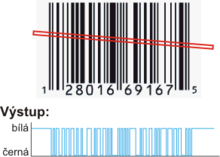 3 čísla označují:4 čísla identifikují:                                                          5 čísel slouží: 1 poslední číslo je:7. Schéma komplexního výrobku:
1. jádro 
- vyjadřuje užitek (užitnou hodnotu)2. vnější charakteristiky
kvalita
- určuje se srovnáním vlastnosti a vzhledu výrobku s předpisy (standardy, normy)
- úzce souvisí s cenou výrobku (kvalita - náklady – cena)
- ve fungující ekonomice a při dobré konkurenci je vždy rozsáhlá skupina zákazníků (preferující kvalitu …)
značka
- slovně, číselně, graficky, znak nebo kombinace
- odlišují výrobek od ostatních, registrace, tresty (nekalá soutěž)
- závazek výrobce dodržet vždy kvalitu
- dobrá značka + dodržení kvality=> vysoké ceny
design
- podoba, tvar, výběr a zpracování materiálu
- výsledek tvůrčí činnosti designerů + spolupráce s mrk. pracovníky předávajících informace o potřebách zákazníků
styl
- souhrn estetických charakteristik
- určen kombinací linie formy a tvaru
obal
- funkce: ochrana, snadná manipulace při přepravě
- mrk. funkce: poskytuje informace
- přitažlivost, upoutat pozornost, sbírání známek3. služby spojené s prodejem:
- u technicky náročnějších výrobků
- dodávka, instalace, servis, záruka, úvěr, prodej na splátky8. Podle výše uvedeného textu nakreslete jednoduché schéma komplexního výrobku:Zdroje:Magy357. (13. 04 2006). čárový kód. Získáno 25. 10 2014, z cs.wikipedia: http://cs.wikipedia.org/wiki/%C4%8C%C3%A1rov%C3%BD_k%C3%B3d#mediaviewer/File:Barcode_reader.pngNázev pracovního listuTeorie výrobkuČíslo pracovního listuSP- A02-PL19HMProjektSvět práce v každodenním životěČíslo projektuCZ.1.07/1.1.26/02.0007AktivitaPodnikání a právoPředmětČlověk a svět práceTřída4. ročníky  G/4 a G/6ŠkolaGymnázium, Hranice, Zborovská 293Zborovská 293, 753 11 HraniceAutorMgr. Hana MužíkováAnotaceTeorie výrobkuStruktura komplexního výrobkuZboží